QZS-5101C/5101C Ex氧分析器用于在线连续分析O2在多种气体混合物中的含量。产品广泛用于：●热电、水泥、冶金等流程控制设备中用于控制燃烧与通风量之间的最佳比例，提高燃烧效率；●化工、化肥、氢工业等部门分析氧浓度保证产品质量；●农业、医疗卫生和科研等领域；●研究动植物呼吸过程及医学生物学研究；●实验室燃烧试验的气体含量测定；●QZS-5101C Ex氧分析器主要用于化工、化肥、氢工业等部门的防爆场合。基本原理：    QZS-5101C/5101C Ex氧分析器属于热磁式氧分析器，基于氧气的高顺磁性原理进行测量。采用先进的全数字处理技术，全新的液晶显示界面。技术参数：●零点漂移：±2%FS/7d●量程漂移：±2%FS/7d●线性误差：±1%FS●量程范围：（0～100）%（可在量程范围内选择不同规格）○最小量程：（0～5）%○标准量程：（0～5）%  （0～10）%           （0～21）% （0～50）%           （0～100）%●重 复 性：≤0.5%●响应时间：≤40s●功    率：﹤70W●电    源：AC（220±22）V  50Hz●重    量：约15Kg防爆产品技术参数●防爆等级：ExdⅡCT6●防护等级：IP65●响应时间：≤50s●重    量：约55Kg仪器特点：●长寿命高可靠性工业用氧传感器；●标准19″机箱，便于系统集成；●大屏幕LCD显示，全中文菜单操作，有操作提示功能，操作简单高效；●双量程自动切换，全数字化处理，更加准确稳定可靠；●标准RS232、Modbus-RTU等数字通讯功能；●具有软启动和看门狗功能，保证仪器长时间可靠运行；●输出为同步、隔离的（0/2/4-20）mA，输出负载≤400Ω；●具有完全隔离的校准、故障、报警、量程转换等状态输出信号；●防爆产品采用专用隔爆型防爆壳体，可用于1区，2区爆炸性环境中。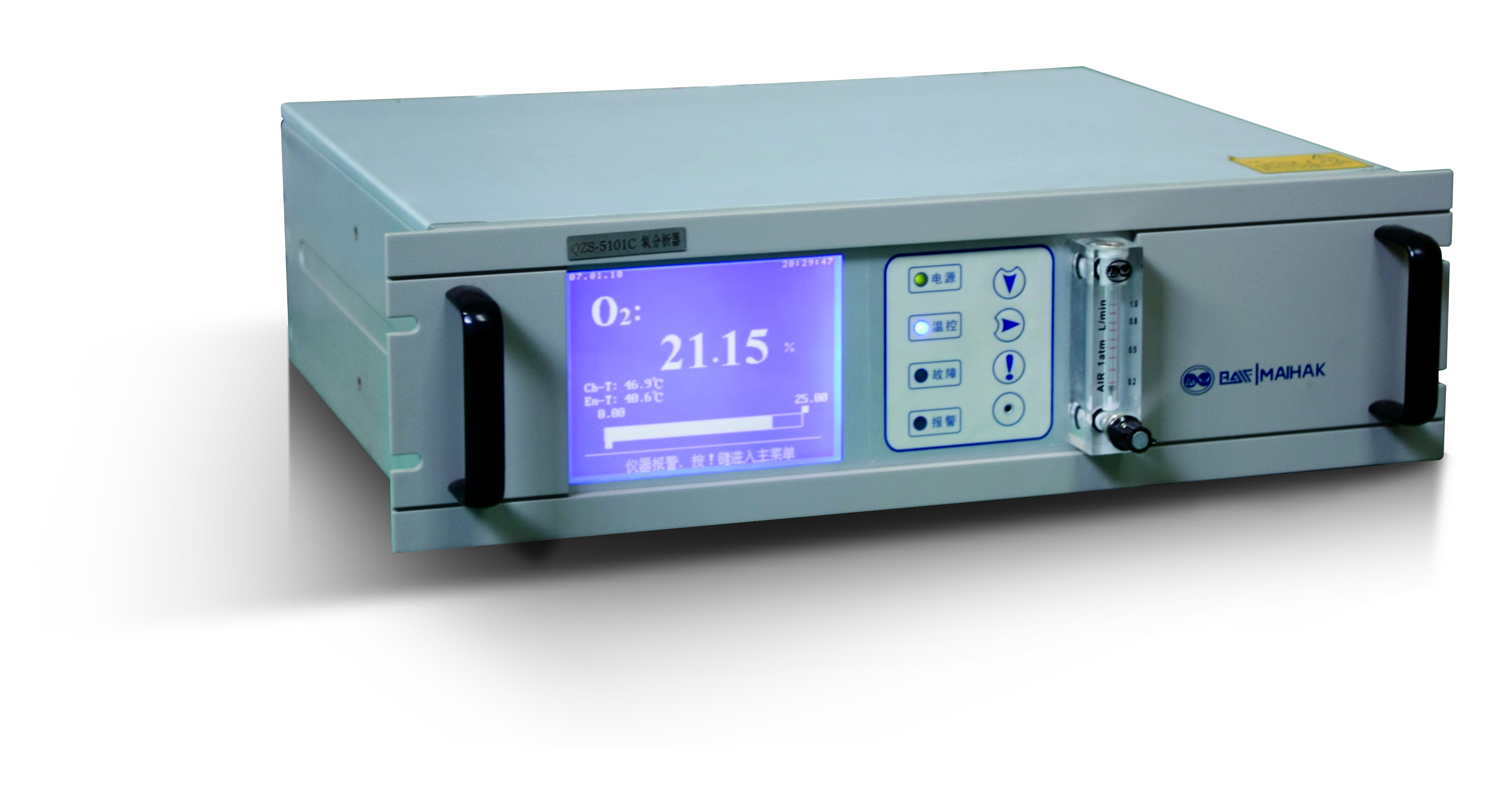            QZS-5101C氧分析器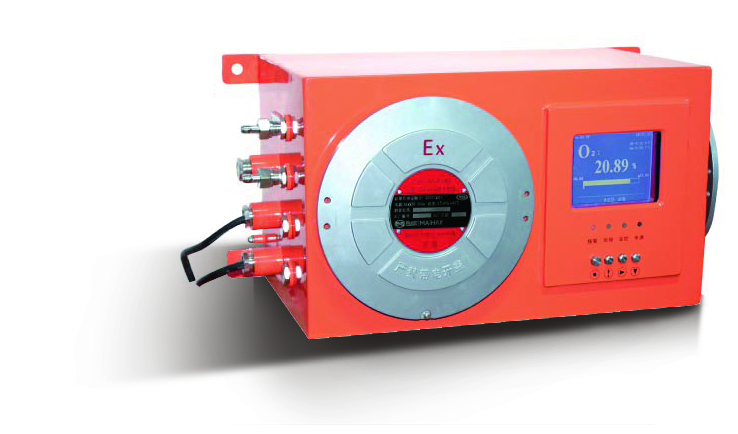             QZS-5101C Ex氧分析器